ПриложениеНациональный учебный планВведение«В учении основное значение имеет не тот продукт, который оно дает в виде знания конкретного навыка или конкретного содержания, а развитие сил учащегося в определенном направлении».Дмитрий Узнадзе	Национальный учебный план основывается на документе, имеющем фундаментальное значение для системы общего образования - «Национальные цели общего образования», который указывает, воспитанию каких поколений должна способствовать  система общего образования Грузии. Главной задачей Национального учебного плана является создание образовательной среды и ресурсов, необходимых для достижения национальных планов. В соответствии с целью, в центре внимания оказывается образовательная концепция, ориентированная на развитие личности. Утверждению данной концепции в современном образовательном пространстве способствовали интенсивные исследования, проводимые с 70-х годов в различных научных областях (в когнитивной психологии, нейронауках, образовательных науках, психолингвистике, дидактике языков и др.).  Они научно обосновали ее преимущество в конструировании прочных, динамичных и функциональных знаний, а соответственно, в воспитании такого гражданина, который отвечает вызовам и требованиям современного мира.	В центре образовательного процесса, ориентированного на личность, стоит учащийся, процесс его развития и достигнутые им результаты. Ориентированность на результат означает не только запоминание информации, а превращение этой информации в прочное, динамичное и функциональное знание. 	Именно поэтому фундаментальным принципом Национального учебного плана является ориентированность на результат, что подразумевает оснащение учащегося действеннымиы знаниями. Это существенное требование отражено в структуре предметной программы, состоящей из трех частей:Структура предметной программы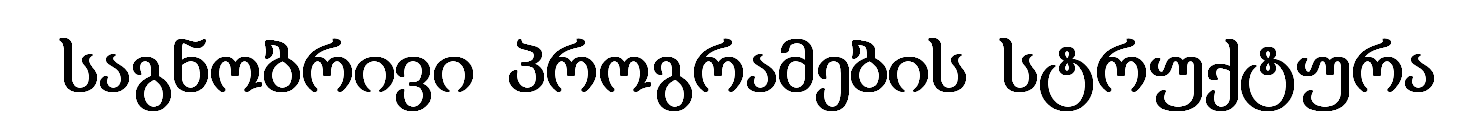 Общая часть предметных программ определяет задачи обучения предмету и те основные ориентиры, которые вытекают из национальных целей общего образования.Предметный Стандарт определяет конкретные предметные компетенции, которыми должен овладеть учащийся для достижения намеченных целей. Компетенции, описанные в предметном Стандарте, включают в себя три категории знания: а) декларативное, или знание статического характера, которое не может обеспечить процедурное применение знания; декларативным является знание учащегося, если он владеет правилом проведения конкретной математической операции, но не может применить его; б) процедурное, или динамическое знание, дающее возможность применения, реализации знания; процедурным является знание учащегося, если он выполняет математическую операцию. Овладение процедурным знанием происходит путем многоразовых тренировок; в) ситуационное, или функциональное знание, обеспечивающее адекватное применение знания. Ситуационным является знание учащегося, если он может подобрать должную математическую операцию для решения поставленной задачи.Фундаментальным принципом основной части предметных программ – Стандарта является ориентация на результат. Цели обучения сформулированы в нем в виде конкретных итогов, то есть в виде тех знаний и навыков, которые учащийся должен представить по окончании учебного процесса. В виде результатов и индикаторов, определенных Стандартом, учителю дается конкретное указание по поводу того, как и по какому принципу учащиеся должны прорабатывать данные в перечне содержательные вопросы. Стандарт – это своего рода путеводитель, который указывает, как следует направить учебный процесс с тем, чтобы учащиеся осмысленно и фундаментально приобретали знания.Содержание программы представлено перечнем обязательных и рекомендуемых учебных вопросов.Национальный учебный план, разработанный юридическим лицом, являющимся субъектом гражданского права, Центром национальных учебных планов и оценки, предназначается для всех субъектов, работающих или участвующих в сфере общего образования.Раздел I.Основные принципы обучения и изученияГлава I. Организация образовательного процессаСтатья 1. Ступени общего образованияПолное общее образование включает в себя три ступени:А) начальную - I-VI классы;Б) базовую - VII-IX  классы;В) среднюю - X-XII классы.2. Начальное и базовое образование являются обязательными.3. Получение полного общего образования возможно в случае одоления уровня, установленного Национальным учебным планом для всех трех ступеней общего образования.Статья 2. Задачи ступеней общего образования1. Основные задачи начальной ступени:А) создать учащемуся условия для проявления собственных возможностей и выработки нужных навыков обучения;Б) формировать у учащегося позитивное отношение к учебе и интерес к познанию мира;В) создать для учащегося условия и сформировать основы для успешного продолжения учебы на последующей, базовой ступени; для овладения теми знаниями, формирования и развития тех навыков и отношений, которые понадобятся ему в будущем.2. В связи с началом обучения в пятилетнем возрасте, в первом классе:А) в урочном процессе должны быть использованы развивающие, дидактические игры;Б) через 15 минут после начала урока должно быть уделено время физическим активностям (3-5 мин.);В) рекомендуется проводить урок со сменой активных и пассивных активностей (напр. вслед за заданием по чтению следует предложить рисование или ролевую игру);Г) в рамках возможного, рекомендуется разделить учебную среду на несколько частей, как минимум одна из которых будет отведена отдыху и свободной активности.3.Основные задачи базовой ступени:А) помочь учащемуся в достижении национальных целей общего образования;Б) создать учащемуся условия для развития тех навыков, которые особенно важны на протяжении всей жизни;В) создать учащемуся предпосылки для продолжения учебы или для правильного выбора на рынке труда.4. Основные задачи средней ступени:А) создать учащемуся условия для получения образования, соответствующего современным требованиям;Б) помочь учащемуся сделать будущий выбор (для продолжения учебы и/или включения в трудовую деятельность);В) дать учащемуся качественное полное общее образование.Статья 3. Календарь учебного года в публичной школе1. Учебный год делится на два семестра. На семестры его делят зимние каникулы.2. Даты начала и окончания учебного года и время, и продолжительность каникул определяются законодательством.3. Учебная неделя состоит из пяти дней. При необходимости, допустима и шестидневная учеба. В частности, шестидневная учеба допустима, если:А) школа решит разгрузить ежедневную почасовую сетку;Б) по непредвиденным причинам в школе пропадет учебный день/дни.4. Продолжительность урока составляет 45 минут. Исключение составляет первый класс, где продолжительность урока - 35 минут. В связи с продолжительностью уроков могут быть допущены исключения во время экстремальных условий (мороз, особая жара и т.д.), когда школа может на некоторый срок изменить продолжительность учебного процесса с целью сокращения времени.5. Продолжительность минимум одной перемены между уроками должна составлять 15 минут. Продолжительность остальных перемен определяется школьным учебным планом.Статья 4. Количество учащихся в публичной школе1. Максимальное количество учащихся в классе должно составлять 30 учащихся.2. В связи с максимальным количеством учащихся, установленным первым пунктом данной статьи, исключение допускается в результате письменного договора с Министерством образования и науки Грузии. В таком случае количество учащихся не должно превышать 35.3. Существование параллельных классов допустимо в том случае, если минимальное количество учащихся в каждом параллельном классе будет составлять 18. Исключение в связи с количеством учащихся допускается на основе договора с Министерством образования и науки Грузии.4. Если в течение учебного года из-за мобильности учащихся их количество в классе не будет соответствовать установленной норме, школа обязана уведомить об этом Министерство образования и науки Грузии, которое уполномочено принять решение о разделении/объединении класса или оставить по его фактическому положению.5. Порядок, определяющий прием максимального количества учащихся, касается учащихся, которые пошли в  школу в первый класс в 2005-2006 учебном году, а также каждого последующего поколения. В более высоких классах школа может ввести этот порядок лишь в том случае, если данное действие не вызовет освобождения учащихся от школы.6. Деление класса допустимо по грузинскому языку и литературе и по иностранным языкам, но лишь в том случае, если количество учащихся в классе превышает 25, и при наличии у школы соответствующих финансовых возможностей. По иностранным языкам допустима комплектация подразделений с учетом владения учащимися языков.7. В школах с малым контингентом допустимо создание класс-комплектов. В класс-комплектах общее количество учащихся не должно превышать 15.8. В случае создания класс-комплекта рекомендуется создать его в рамках ступени, так, чтобы в одном класс-комплекте было объединено не более двух классов.9. В случае создания класс-комплекта учащемуся каждого класса должно проводиться количество обязательных часов, определенных Национальным учебным планом для соответствующего класса/предмета.10. В класс-комплекте процесс изучения-обучения должен полностью основываться на принципах дифференцированного обучения.Статья 5. Общая культура школы1. Школа должна способствовать соблюдению принципа взаимоуважения и равноправия.2. Школа должна способствовать созданию творческой и дружественной обстановки для членов школьного общества.3. Школа должна способствовать и осуществлять организацию спортивных, художественных, классных активностей и школьных проектов, в которые будут включены учащиеся разных классов, учителя и родители.Статья 6. Классный руководитель 1. В публичной школе у каждого класса должен быть руководитель. Классный руководитель должен преподавать в руководимом  им классе.2. Цель работы классного руководителя заключается в помощи учащимся в достижении национальных целей общего образования, в развитии личных, нравственных, умственных и физических возможностей. Классный руководитель должен способствовать укоренению здорового образа жизни среди учащихся, развивать у них гражданское сознание, основанное на демократических ценностях, и помогать им в осмыслении прав и обязанностей в отношении собственной семьи, общества и государства.3.Обязанности классного руководителя:А) ознакомление учащегося и его родителя/законного представителя (в дальнейшем родителя) с их правами и обязанностями (внутренним распорядком школы, кодексом этики учащегося, вопросами, соответствующими школьному учебному плану и др.);Б) регулярное проведение классного часа (на начальной и базовой ступенях);В) помощь учащемуся в решении различных проблем, возникающих в академической или школьной обстановке;Г) посредничество между учащимся, родителем и учителем в случае возникновения проблем;Д) регулярное информирование родителя об академической успеваемости, дисциплине, личных проблемах и успехах учащегося. Недопустимо беседовать о дисциплине и академической успеваемости учащегося в присутствии другого человека;Е) при необходимости, встреча с заинтересованным родителем и передача ему информации, касающейся  учащегося и происходящих в школе процессов;Ж) знание причины пропусков учащегося;З) анализ академической успеваемости, посещаемости и поведения каждого учащегося руководимого класса на основе информации, поступившей от учителей, и написание краткой характеристики на каждого учащегося. В характеристике должны быть описаны сильные стороны учащегося, его успехи, как с академической точки зрения, так и с точки зрения социальных отношений, участие учащегося в кружках, спортивных соревнованиях и других мероприятиях; вопросы, важные для академического, физического, эмоционального и социального развития учащегося, на которые ему следует обратить внимание;И) в случае перехода учащегося в другую школу классный руководитель должен подготовить информацию об его академических успехах и посещаемости им уроков.4. Работа классного руководителя должна опираться на следующие принципы:А) полноценное воспитание – воспитательная работа должна быть направлена на физическое, психическое, социальное и духовное развитие личности;Б)  выявление способностей учащегося – функция классного руководителя состоит в   активизировании внутренних сил учащихся и создании должных условий для проявления их способностей и возможностей;В) развитие у учащихся чувства ответственности – для того, чтобы способствовать их активности, классный руководитель должен дать им возможность участвовать в  планировании активностей (утренников, походов, экскурсий и др.), в урегулировании возникших при этом проблем. Классный руководитель должен максимально учесть интересы учащихся;Г) принцип сотрудничества – отношения классного руководителя с учащимися должны основываться на сотрудничестве, взаимоуважении и взаимодоверии. В процессе работы классный руководитель публичной школы должен использовать методические учебники и путеводители, разработанные и/или рекомендованные Министерством образования и науки Грузии (в дальнейшем – Министерство), юридическим лицом гражданского права – Центром национальных учебных планов и оценки (в дальнейшем – Центр) и юридическим лицом гражданского права – Национальным центром профессионального развития учителей.Статья 7. Предметные кафедры в публичной школе1. Публичная школа имеет полномочие создания  кафедры по предметным группам, на которых будут объединены все учителя предметной группы. В том случае, если в школе, в предметной группе по одному учителю, возможно объединение на одной кафедре педагогов различных предметных групп (напр., математики и естественных наук); возможно также создание школой кафедры начальной ступени.2. Функции кафедр:А)  координация обучения предметной группы предмету/предметам;Б) обмен опытом между членами кафедры, определение предпосылок успеха и поиски путей решения проблем;В) подбор и представление педагогическому совету образовательных ресурсов для урочного процесса, профессионального развития учителей и школьной библиотеки;Г) координированная работа с другими кафедрами (напр., договоренность по поводу общей тематики по истории и грузинскому языку и литературе, придумывание общих заданий для экскурсий и др.);Д)  забота о профессиональном развитии учителя;Е) разработка рекомендаций в связи с внедрением современных методологий и подходов в обучении.3. Устройство кафедр:А) члены кафедры избирают председателя кафедры сроком на один год;Б) каждый член предметной кафедры по принципу ротации становится председателем кафедры. Вторичный выбор одного и того же лица возможен лишь после того, как каждый член предметной группы хотя бы раз будет председателем.4. Функции председателя кафедры:А) организация встреч кафедры (подготовка распорядка дня, ведение и сохранение протоколов и других документов);Б) информирование органов школьного правления о решениях, принятых на встречах кафедры (например, по поводу выбора грифированных учебников или другого учебного материала);В) организация активностей, полезных для профессионального развития (встреч с коллегами, тренингов, конференций и др.).  5. Кафедра собирается минимум два раза в семестр. Кафедра обязательно должна собраться до начала учебного года.Глава II. Образовательные ресурсыСтатья 8. Управление образовательными ресурсами1. В учебном процессе, как учителям, так и учащимся необходимо пользоваться  разнообразными образовательными ресурсами.2. Школа должна обеспечить учащимся и учителям доступность имеющихся в школе образовательных ресурсов (библиотеки,  компьютерной лаборатории и др.).3. Школа должна разработать и ознакомить учащихся с правилами пользования различными образовательными ресурсами,  имеющимися в школе.Статья 9. Типы образовательных ресурсовТипами образовательных ресурсов являются:А)  грифированные школьные учебники;Б) вспомогательная литература;В) образовательные электронные ресурсы;Г) различные наглядности (карты, плакаты, модели и др.);Д) библиотека, театр, музей, исторические памятники, природная среда и др.Статья 10. Грифированные учебники1. Администрирование процесса присуждения грифа школьным учебникам осуществляет Центр.2. Учебники выбирают учителя/кафедры (в случае существования кафедр).3. Педагогический совет по договоренности с попечительским советом в соответствии с классами/ступенями и предметами утверждает перечень выбранных педагогами из грифированных Центром учебников.4. Выбранный грифированный учебник действует в конкретной школе как минимум в течение 6 лет со дня выбора.5. В связи с шестилетним сроком, исключения допускаются лишь в том случае, если:А) в Национальном учебном плане произойдет существенное изменение, которое потребует замены учебников;Б) учебник будет лишен грифа по правилу, установленному Законодательством Грузии.6. В случае, предусмотренном пятым пунктом данной статьи, школа обязана заново выбрать учебник для соответствующего класса/предмета, в соответствии с установленным правилом.7. В рамках одной школы во всех параллелях каждого класса предмет должен преподаваться по одному и тому же учебнику.8. При подборе учебника должны учитываться оценки учебников, что доступно для школы благодаря подготовленному Центром «Каталогу грифированных учебников». «Каталог грифированных учебников» публикуется Центром на его официальной веб-странице.9. При подборе учебников учителя могут ознакомиться с экземплярами учебников, размещенными в ресурсцентрах.10. Список выбранных учебников школа должна повесить на видном месте минимум за неделю до начала учебного года.11. Учитель вправе применить любой учебный материал, выбранный и утвержденный по установленной процедуре лишь в качестве вспомогательного/дополнительного материала. При этом, учителю/школе запрещается требовать от учащегося приобретение негрифированных учебников/другого учебного материала.Глава III. Школьный учебный планСтатья 11. Назначение и составные части школьного учебного плана1. Школьный учебный план должен основываться на Национальном учебном плане.2. Общеобразовательное учреждение обязано разработать собственный школьный учебный план для каждого нового учебного года.3. В публичной школе школьный учебный план разрабатывает педагогический совет при участии учителей/кафедр (в случае существования этих последних) и директора и утверждает его в договоре с попечительским советом.4. Школьный учебный план должен быть утвержден не позже чем за неделю до начала учебного года.5. Назначением школьного учебного плана является:А) уточнение  данной в Национальном учебном плане почасовой нагрузки с учетом приоритетов школы  для конкретного общеобразовательного учреждения;Б) определение дополнительных образовательных и воспитательных услуг;В) планирование школьных образовательных мероприятий.6. Частями школьного учебного плана являются:А) миссия школы;Б) перечень и описание предусмотренных Национальным учебным планом дополнительных образовательных услуг;В) школьная почасовая сетка;Г) перечень учебного материала в соответствии со ступенями и предметами, в том числе список грифированных школьных учебников в соответствии с классами/уровнями и предметами;Д) индивидуальный учебный план, разработанный с опорой на школьный учебный план специально для учащихся со специальными образовательными потребностями, при наличии таковых;Е) правила оценки академических достижений учащихся (которые определяют сроки и условия восстановления пропущенных итоговых заданий, для проведения осенних экзаменов и др.);Ж) уточненная программа классного руководителя.7. Дирекция школы обязана ознакомить с основными вопросами школьного учебного плана учителей и родителей (возможно при помощи классного руководителя) не позже чем до истечения первой недели с начала учебного года и обеспечить равную доступность полной версии данного документа для всех заинтересованных сторон.8. Школа должна ознакомить со школьным учебным планом каждого нового учащегося и его родителя.Статья 12. Дополнительные образовательные и воспитательные услуги1. Школа имеет право предложить учащимся предусмотренные Национальным учебным планом дополнительные образовательные и/или не предусмотренные Национальным учебным планом образовательные и воспитательные услуги.2. Публичная школа имеет право на основе договора с родителями предложить учащимся предусмотренные Национальным учебным планом дополнительные платные образовательные услуги в том случае, если:А)  указанные услуги не оказываются учителем, занятым в той же школе;Б) данные услуги не имеют вид урока;В) указанные услуги не оказываются во время процесса урока для соответствующего учащегося.3. Предусмотренные/непредусмотренные Национальным учебным планом дополнительные образовательные и воспитательные услуги могут быть представлены в виде предложенного учащемуся факультативного или обязательного предмета.А) Посещение дополнительного обязательного предмета обязательно для всех учащихся конкретной школы/класса.Б) Дополнительный факультативный предмет (кружок) учащиеся выбирают/посещают по желанию.4. Для предложения предусмотренных или непредусмотренных Национальным учебным планом дополнительных образовательных услуг школа должна установить:А) перечень дополнительных образовательных и воспитательных услуг;Б) вид  (факультативный/обязательный) дополнительных образовательных услуг;В) учебный план, разработанный школой для каждого дополнительного предмета (если такого плана нет в предметных программах Национального учебного плана);Г) принципы оценки дополнительного обязательного предмета/предметов, предусмотренного школьным учебным планом.5. Учебный план дополнительного обязательного предмета должен содержать:А) цели обучения предмету (в которых будет сформулировано, получение каких знаний, навыков и отношений предусматривает данный курс);Б) принципы оценки (балл, зачет);В) перечень требуемых образовательных ресурсов.6. Конкретное количество часов для дополнительных и воспитательных услуг Национальным учебным планом не определено. Школа, в случае предложения таких видов услуг, сама должна определить его. При предусмотрении в школьном учебном плане дополнительных предметов школа должна обратить внимание на то, чтобы у учащихся была возможность для необходимого отдыха и питания.Статья 13. Школьная почасовая сетка1. Школьная почасовая сетка содержит расписание уроков каждого класса, которое уточняет, в какой день недели, в какой отрезок времени преподается тот или иной предмет, с указанием соответствующего педагога.2. В школьной почасовой сетке должны быть указаны как обязательные, так и дополнительные обязательные предметы (при наличии этих последних).3. Школа имеет право в рамках почасовой нагрузки, установленной Национальным учебным планом для одного класса, 25% от суммарной почасовой нагрузки перераспределить между предметами.4. Школа не вправе изымать из почасовой сетки тот или иной обязательный предмет, предусмотренный Национальным учебным планом.Статья 14. Публичные школы со статусом усиленного обучения предмету/предметам и частные школы1. Школа имеет полномочия усилить обучение предусмотренного Национальным учебным планом предмета/предметов.2. Для получения статуса усиленного обучения предмету/предметам школа должна представить в Министерство:А) школьный учебный план, в котором детально расписаны учебные программы усиленного обучения предмету/предметам (в случае, если такого плана нет в предметных программах Национального учебного плана);Б) перечень образовательных ресурсов, которые должны быть использованы в процессе обучения.3. предметы усиленного обучения в публичной школе со статусом усиленного обучения предмету/предметам, а также предусмотренный Национальным учебным планом любой предмет в частной школе может преподаваться по схеме, отличной от установленной Национальным учебным планом. При этом, следует учесть, что общеобразовательное учреждение в рамках ступени не вправе совсем изымать какой-либо обязательный предмет. Исключение для частной школы допускается на основе договора с Министерством.4. Частные школы и публичные школы со статусом усиленного обучения предмету/предметам вправе установить барьер, отличный от установленного первым пунктом 21-ой статьи данного плана.5. Учащиеся публичных школ со статусом усиленного обучения предмету/предметам и частных школ получают документ, свидетельствующий о получении полного общего образования, по установленному правилу.Глава IV. Система оценки учащегосяСтатья 15. Цель и принципы оценивания1. Целью оценки учащихся является управление качеством учения и обучения, что подразумевает заботу об улучшении качества учебы и его контроль.2. Оценка академической успеваемости учащегося должна быть частой и многосторонней. Она должна способствовать: разностороннему развитию учащихся, проявлению их возможностей, созданию равных условий для учащихся с разным потенциалом.3. Учащийся должен оцениваться разными формами (эссе, подготовка проекта, устное выступление, проведение эксперимента, проведение опыта, представление, письменная, художественная или другая работа, аргументированное рассуждение и др.).Статья 16. Определяющая и развивающая оценка1. В школе используются два типа оценки: определяющая и развивающая.2. Определяющая оценка контролирует качество учебы, устанавливает уровень достижений учащегося по отношению к целям, установленным Национальным учебным планом. Определяющая оценка выражается в баллах.3. Развивающая оценка контролирует динамику развития каждого учащегося и способствует улучшению качества учебы. Во время развивающей оценки используются такие средства, как словесный комментарий, совет, лист наблюдений, схема самооценки и взаимооценки и др.4. Описание развивающей и определяющей оценокСтатья 17. Уровни академической успеваемости и система оценки1. Академические успехи учащихся оцениваются десятибалльной системой в соответствии с пятью уровнями.2. В I-IV классах учащийся не оценивается баллами. В этих классах в конце семестра и в конце года классный руководитель на основе собственной и полученной от учителей информации должен написать краткую итоговую письменную оценку, в которой охарактеризует учащегося, отметит его успехи и укажет, в чем требуется учащемуся тренировка для лучшего выявления своих возможностей.3. В V-XII классах учащийся оценивается по десятибалльной системе.4. Учащийся оценивается как по обязательным, так и по выборочным предметам, предусмотренным Национальным учебным планом. 5. В V-XII классах по предмету «спорт» учащийся оценивается по системе зачета: зачтено/не зачтено.6. Оценка дополнительных обязательных предметов не считается при подсчете годового балла.7. Учащийся в рамках «часа абитура» может быть оценен развивающей оценкой.Статья 18. Составные компоненты семестровой оценки предмета.1. В течение семестра учащиеся оцениваются по следующим трем компонентам:А) домашнее задание;Б) классное задание;В)  итоговое задание.2. Все три компонента оценки имеют одинаковый вес.3. По компонентам домашних и классных заданий используется как определяющая, так и развивающая оценка.4. По компоненту итоговой оценки необходимо использование определяющей оценки.5. Национальный учебный план для каждого предмета устанавливает минимальное количество итоговых заданий, которые должны быть проведены в течение семестра. При оценке данным компонентом:А) для удовлетворения требований Стандарта необходимо использование разнообразных форм итоговых заданий (сочинение, доклад, реферат, проект, выездные полевые работы, лабораторное исследование, образец изобразительного и прикладного искусства и др.);Б) учащийся обязан выполнить все проведенные в классе итоговые задания (установленный Национальным учебным планом обязательный минимум и дополнительно установленный школой, при наличии такового);В) при условии, если учащийся по причине пропуска не выполнит какую-либо из итоговых работ, школа обязана дать ему возможность восстановить пропущенное итоговое задание. Сроки и форма проведения итоговой восстановительной работы определяются школьным учебным планом.Статья 19. Виды баллов определяющей оценкиВ общеобразовательной системе используются следующие виды определяющей оценки:А) текущие и итоговые баллы по предмету – баллы по домашнему, классному и итоговому компоненту, которые учащийся получает в течение семестра;Б) семестровый балл по предмету – оценка, полученная по предмету в каждом семестре (в случае сдачи семестрового экзамена подсчитывается с его учетом);В) годовой балл по предмету – оценка по предмету, вытекающая из семестровых баллов. В годовом балле может быть отражен и балл по годовому экзамену, если такой экзамен предусмотрен школьным учебным планом, и если школой установлено, что он будет влиять на годовой балл по предмету;Г) общий годовой балл – оценка, вытекающая из годовых баллов по предметам;Д) общий балл ступени -  общая оценка на какой-либо ступени общего образования (начальной, базовой, средней).Статья 20. Правило подсчета балла1. Правило подсчета семестрового балла по предмету:А) сумма баллов, полученных учащимся в течение семестра по всем трем компонентам (домашний, классный и итоговый), должна быть разделена на количество полученных баллов;Б) полученный балл должен быть округлен с точностью до целого (напр., 6,15 округляется до 6; 7,49 округляется до 7; 8,5 округляется до 9);В) в том случае, если учащимся выполнены не все итоговые задания, для вычисления его семестрового балла сумма баллов, полученных по всем трем компонентам, должна быть разделена на сумму полученных баллов и невыполненных итоговых заданий.2. Правило подсчета годового балла по предмету:А) для подсчета годового балла по предмету сумма семестровых баллов должна быть разделена на два;Б) годовой балл по предмету округляется с точностью до целого (напр., 7,25 округляется до 7; 4,49 округляется до 4; 9,5 округляется до 10);В) если школьный учебный план предусматривает проведение годового экзамена и установлено, что балл этого экзамена также отразится на годовом балле, тогда средний годовой балл является средним арифметическим (уточненным с точностью до целого) трех (двух – семестровых по предмету и одного – экзаменационного) баллов.  3. Правило подсчета общего годового балла:А) для подсчета общего годового балла должны быть сложены все годовые баллы по всем обязательным предметам,  предусмотренным для конкретного класса Национальным учебным планом (на средней ступени, а также установленные школьным учебным планом баллы по выборочным предметам вместе с годовыми баллами по обязательным предметам). Их сумма должна быть разделена на количество баллов;Б) общий годовой балл округляется с точностью до одной десятой (напр., 7,14 округляется до 7,1; 8,15 округляется до 8,2).4. Правило подсчета общего балла ступени:А) общий балл ступени подсчитывается по тому же принципу, по какому подсчитывается общий годовой балл: суммируются все годовые баллы по изученным в течение ступени предметам  (напр.,  математика 10-го класса, математика 11-го класса, математика 12-го класса, грузинский 10-го класса, грузинский 11-го класса, грузинский 12-го класса и т.д.). Их сумма делится на общее количество баллов;Б) общий балл ступени округляется с точностью до одной десятой (напр., 6,43 округляется до 6,4; 7,58 округляется до 7,6).Статья 21. Одоление класса и ступени1.Класс будет считаться преодоленным, если годовой балл учащегося по каждому предмету составляет 5 или выше, что дает ему право перейти в последующий класс.2. Начальная ступень будет считаться преодоленной, если общий балл ступени учащегося составляет 5,0 (после округления), что дает ему право продолжить учебу на базовой ступени.3. Базовая ступень будет считаться преодоленной, если балл общей ступени учащегося (после округления) составляет 5,0 или выше, что дает ему право на получение аттестата базовой ступени, или перехода на среднюю ступень.4. Средняя ступень будет считаться преодоленной, если балл общей ступени учащегося (после округления) составляет 5,0 или выше, что дает ему право на сдачу выпускного экзамена.Статья 22. Пропуски1. Если учащийся базовой/средней ступени в течение семестра пропустил ¼ или более, но менее ½  часов, отведенных для конкретного предмета, его семестровый балл по предмету будет снижен на 20%. Если учащегося не удовлетворяет полученная оценка, ему будет предоставлена возможность выйти на семестровый экзамен, организованный школой.2. Если на средней ступени учащийся пропустил ½ и более часов, предусмотренных на протяжении одного учебного года для конкретного предмета, по этому предмету он не получает годовой балл. В таком случае учащийся оценивается лишь на основе сдачи экзамена в форме экстерната. В случае пропуска учащимся базовой ступени ½ и более часов, предусмотренных для конкретного предмета в течение одного учебного года, правило оценки учащихся устанавливается школьным учебным планом.3. Пропуски учащихся, в том числе пропуск часа абитура, отмечаются в журнале. За ежедневный учет посещаемости уроков ответственен учитель предмета. При этом пропущенные часы абитура не засчитываются для целей, предусмотренных первым и вторым пунктами этой статьи. 4. Школа обязана перевести на домашний режим обучения тех учащихся, которым требуется лечение сроком более чем на месяц, и указанное становится известным школе на основании справки, выданной медицинским учреждением. В таком случае на учащегося, начиная с момента его перевода на домашнее обучение, не распространятся требования, предусмотренные первым пунктом данной статьи.5. Для учащихся, участвующих в международных спортивных и художественных мероприятиях:А) в случае пропуска школы в течение одной недели, если школа официально информирована об указанном, директор школы  полномочен,  принять решение о не распространении на  конкретного учащегося требований, предусмотренных первым пунктом данной статьи;Б) в случае пропуска школы сроком более одного месяца, если школа официально информирована о сказанном, директор школы или родитель учащегося письменно обращаются в Министерство, которое полномочно принять решение о нераспространении требований, предусмотренных первым пунктом данной статьи, на конкретного учащегося.Статья 23. Типы экзаменов1. В общеобразовательной школе могут быть проведены следующие экзамены:а) семестровый экзамен;б) годовой (завершающий учебный год) экзамен; в) осенний экзамен;г) экзамен по одолению в форме экстерната;д) школьный выпускной экзамен.2. Семестровый экзамен назначается в том случае, если:А) учащийся не добрал 20% семестровой оценки по предмету из-за пропуска ¼ и более часов, отведенных в течение года на предмет, и он старается исправить этот балл, или если учащийся считает, что заслуживает более высокий балл. Для того, чтобы учащийся сохранил семестровую оценку по предмету, которую он получил до снижения балла на 20%, он должен получить на экзамене тот же или более высокий балл. Если учащийся на экзамене получит более низкий балл, чем тот, который у него был до снижения балла на 20%, его семестровый балл по предмету подсчитывается следующим образом: к семестровому баллу, сниженному на 20%, добавляется экзаменационный балл, и сумма делится на два;Б) учащийся считает, что заслуживает более высокий балл, родитель учащегося письменно обращается к директору школы. Директор рассматривает вопрос и принимает решение о допуске или не допуске учащегося на семестровый экзамен. В случае допуска такого учащегося на экзамен, семестровый балл учащегося, вышедшего на экзамен, подсчитывается следующим образом: экзаменационный балл прибавляется к семестровому баллу по предмету, и сумма делится на два.3. Семестровый экзамен назначается не позже чем через две недели после завершения семестра.4. Вопрос о назначении или не назначении годового экзамена решается школой. Указанное должно быть отражено в школьном учебном плане.5. Годовой экзамен должен быть назначен только на базовой и/или средней ступени. Если школа желает назначить годовой экзамен, она должна до начала учебного года решить, в каком классе/классах и по какому предмету/предметам проведет этот экзамен, и будет ли балл, полученный на этом экзамене, влиять на годовой балл по предмету.6. Если школьным учебным планом определено, что годовой экзаменационный балл оказывает влияние на годовой балл по предмету, при подсчете годового балла по предмету балл по годовому экзамену прибавляется к семестровому баллу по предмету, и сумма делится на три. 7. В том случае, если годовой балл учащегося по предмету меньше 5, школа обязана назначить учащемуся осенний экзамен по этому предмету.8. Порядок и процедура проведения осеннего экзамена определяется школьным учебным планом.9. До осеннего экзамена школа обязана проводить учащимся консультации по предмету/предметам, по которым им был назначен экзамен указанного типа.10. Годовую оценку по предмету/предметам учащийся получает на основе осеннего экзамена (балл по осеннему экзамену становится годовым баллом по предмету).11. Порядок и условия получения образования в форме экстерната определяются законодательством.12. Экзамен экстерната, кроме тех лиц, которые в основном самостоятельно одолевают общеобразовательные программы для отдельного класса/классов и сдают экзамен экстерната для подтверждения соответствующего образования , (что впоследствии даст им возможность продолжить учебу в классе/на ступени или получить аттестат базовой/средней ступени), сдают также те учащиеся, которые пропустили ½ и более часов, предусмотренных в течение учебного года на средней ступени для конкретного предмета. 13. Для получения аттестата - документа, подтверждающего полное общее образование, учащийся должен сдать выпускные экзамены школы.14. Сроки, порядок и условия проведения выпускного экзамена школы определяются законодательством.15. Для получения права выхода на выпускной экзамен школы учащимся должна быть одолена средняя ступень.Статья 24. Документы, подтверждающие завершение различных ступеней общего образованияТипы и порядок выдачи документов, подтверждающих завершение различных ступеней общего образования, определяются законодательством.Статья 25. Признание академического успеха учащегося1. Высокий уровень оценки (9 и 10 баллов) подразумевает успешное окончание учебного года или ступени. Порядок поощрения учащихся-отличников устанавливает, по желанию, школа в соответствии со школьным учебным планом.2. Учащийся с общей оценкой средней ступени в 10 баллов без округления,  успешно сдавший школьный выпускной экзамен, получает аттестат полного общего образования с золотой медалью.3. Учащийся с общей оценкой средней ступени в 9,8 и 9,9 балла по округлении до десятичной, успешно сдавший школьный выпускной экзамен, получает аттестат полного общего образования с серебряной медалью.4. Лицу, успешно одолевшему общеобразовательную программу/программы класса/классов общеобразовательной средней ступени или предмета/предметов, входящих в отдельный класс средней ступени, в форме экстерната аттестат обладателя золотой и серебряной медали не выдается.Глава V. Инклюзивное образованиеСтатья 26.  Инклюзивное образованиеИнклюзивное образование подразумевает включение учащегося со специальными образовательными потребностями в общеобразовательный процесс вместе с ровесниками.Статья 27. Учащийся со специальными образовательными потребностями1.Учащийся со специальными образовательными потребностями – это учащийся, у которого, по сравнению с большинством ровесников, имеются трудности с учебой, который не может одолеть минимальные требования, предусмотренные Национальным учебным планом, и нуждается в специальных образовательных услугах, в частности, в модифицировании Национального учебного плана или разработке индивидуального учебного плана.2. Учащимся со специальными образовательными потребностями может быть учащийся, у которого имеются:А) физическое нарушение;Б) интеллектуальное нарушение;В) сенсорное нарушение (слуха и/или зрения);Г) нарушение речи;Д) эмоциональное нарушение и нарушение в поведении;Е) необходимость долгосрочной госпитализации;Ж) сложности из-за социальных факторов и по этой причине не может осилить требования Национального учебного плана.Статья 28. План инклюзивного обучения1.Индивидуальный учебный план – это учебный план, разработанный с опорой на Национальный учебный план для учащихся со специальными образовательными потребностями. Индивидуальный учебный план является частью школьного учебного плана. Он максимально должен предусматривать все образовательные потребности учащихся со специальными образовательными потребностями, пути их удовлетворения, интересы и индивидуальные возможности учащихся, а также все дополнительные активности, которые необходимы для достижения предусмотренных планом целей. Индивидуальный учебный план составляется не позднее чем за неделю до начала учебного года или в течение месяца после выявления у учащегося специальных образовательных потребностей.2. Индивидуальный учебный план может быть разработан по всем предметам или по какому-либо конкретному предмету/предметам в соответствии с потребностями учащегося.3. Для каждого учащегося со специальными образовательными потребностями в рамках индивидуального учебного плана должно быть детально запланировано/определено:А) по какому предмету/предметам нуждается учащийся в разработке индивидуального учебного плана. По выбранным предметам определяются учебные результаты, стратегии обучения и учебные (как классные, так и домашние) активности;Б) время, которое учащийся отведет выбранной цели, активности или материалу;В) требующиеся учащемуся дополнительные и/или индивидуальные занятия, время, место и продолжительность занятий;Г) лицо, ответственное за дополнительные и/или индивидуальные занятия; потребность в дополнительном подсобном  персонале (санитар, няня);Д) материал, который должен быть использован в учебном процессе (учебники и требующийся учащемуся дополнительный образовательный материал), и лицо, ответственное за обеспечение материалом (таковым может быть и родитель);В) требующийся учащемуся дополнительный технический ресурс (потребность в обслуживании автобусом, необходимость компьютерного пользования, потребность в специальной школьной мебели, потребность в отдыхе и др.).              4. Индивидуальный учебный план должен предусматривать информацию о сильных и слабых сторонах ребенка в соответствии с академической, познавательной, социальной, поведенческой, эмоциональной, моторной и другими сферами.5. По выявлении трудностей в учебном процессе школа должна обеспечить глубинную оценку возможностей учащегося со специальными образовательными потребностями. При надобности для оценки учащегося со специальными образовательными потребностями и связанных с ней рекомендаций школа может обратиться в Мультидисциплинарную группа инклюзивного обучения Министерства (в дальнейшем - Мультидисциплинарная группа). Для каждого учащегося со специальными образовательными потребностями школа должна выделить рабочую группу для разработки индивидуального учебного плана (в дальнейшем – группа ИУП), которая обеспечит разработку для учащегося индивидуального учебного плана и поможет в его осуществлении.6. В группе ИУП должны быть объединены педагоги, непосредственно обучающие учащегося, а также родитель/родители, член/члены школьной администрации, психолог, логопед и специальный учитель, если он есть у школы.7. У группы ИУП должен быть координатор. Координатор руководит работой членов группы и ответственен за работу группы;  координатором группы целесообразно назначить классного руководителя учащегося.8. После составления индивидуального учебного плана должны состояться минимум одна текущая и в конце каждого семестра одна итоговая встреча членов группы ИУП. На встречах будут обсуждаться ход выполнения плана и изменения, которые должны быть внесены в план (если в этом возникнет потребность). В результате мониторинга осуществления плана он подвергается периодическим изменениям.9. На встречах группы ИУП ведутся протоколы заседаний. Все протоколы заседаний хранятся в личном деле учащегося.10. После составления, индивидуальный учебный план представляется для утверждения педагогическому совету.11. В конце учебного года группа ИУП должна представить школьной администрации полную документацию об учащемся для внесения в  личное дело учащегося со специальными образовательными потребностями (индивидуальный учебный план, справки, выданные медицинским учреждением и др.).Статья 29. Оценка академических успехов учащегося со специальными образовательными потребностями, посещаемость и пропуски1. Оценка учащегося со специальными образовательными потребностями осуществляется по тому же принципу, по какому осуществляется оценка академической успеваемости любого другого учащегося. Если учащийся со специальными образовательными потребностями получает образование по индивидуальному учебному плану, оценивается уровень достижения им целей, определенных индивидуальным учебным планом. Учащийся со специальными образовательными потребностями, успешно одолевающий индивидуальный учебный план, оценивается высоким баллом.2. Для учащегося со специальными образовательными потребностями подсчет семестрового, годового, общегодового и общего балла ступени осуществляется по тому же принципу, что и для других учащихся, в соответствии с 20-ым пунктом данного плана.3. В виде исключения допустимо, чтобы у учащегося со специальными образовательными потребностями не было семестровой оценки по одному или по нескольким предметам. Исключение допускается на основе заключения Мультидисциплинарной группы. В исключительном случае семестровая оценка учащегося по предмету представляет годовой балл по предмету. Если учащийся со специальными образовательными потребностями в данном семестре не оценивается по какому-либо предмету, это не мешает ему перейти в следующий класс.4. Если состояние здоровья учащегося со специальными образовательными потребностями не является тяжелым и в его личном деле имеется документ, подтверждающий данное обстоятельство, в отношении такого учащегося не распространяются меры, предусмотренные первым и вторым пунктами 22-ой статьи данного документа.5. Если школьным учебным планом предусмотрено проведение годового экзамена и установлено, что его сдают также учащиеся со специальными образовательными потребностями, обучающиеся по индивидуальному учебному плану, школа должна осуществить адаптацию экзаменационного материала – должна быть создана индивидуальная экзаменационная программа, которая будет опираться на индивидуальный учебный план.Статья 30. Обучение на дому учащихся со специальными образовательными потребностями1. В том случае, если учащемуся со специальными образовательными потребностями требуется длительная госпитализация, или по причине ухудшения здоровья он не может ходить в школу, школа обращается к Мультидисциплинарной группе, на основе заключения которой получение образования учащимся со специальными образовательными потребностями должно быть обеспечено методом обучения на дому. В таком случае учащийся числится в школе, но не посещает уроки; школа составляет для него специальный план, по которому будет вестись обучение учащегося со специальными образовательными потребностями на дому.2. Мультидисциплинарная команда определяет и согласовывает со школой и родителем перечень предметов, которые должны быть освоены учащимся со специальными образовательными потребностями.3. Индивидуальный учебный план, предусмотренный методом обучения на дому, должен быть максимально приближен к Национальному учебному плану. Школа обязана установить расписание, в соответствии с которым учитель предмета, а также специальный учитель будут наносить визиты учащемуся со специальными образовательными потребностями. Школа/ИУП группа должна вести мониторинг процесса обучения на дому.4. В процесс обучения на дому должен быть включен учитель, который поможет учащемуся в выполнении ежедневных заданий.5. Использование в процессе обучения на дому интернета и видеоконференций, при наличии у школы такой возможности, эффективно с точки зрения экономии времени и финансов. Использование видеоконференции даст учителю возможность в интервале между визитами, не выходя из школы, вести наблюдение над процессом домашних занятий учащегося со специальными образовательными потребностями; проводить консультации учащемуся и его родителю, попечителю или другому лицу, ответственному за занятия учащегося на дому и т.д.6. Минимальная нагрузка при обучении учащегося со специальными образовательными потребностями на дому:Глава VI. Основные методические ориентирыСтатья 31. Подход, ориентированный на учащегося1. Каждый учащийся уникален и своеобразен по своим физическим и психическим характеристикам, способностям, эмоциям, интересам, личному опыту, академическим потребностям и стилю учебы, что должно быть учтено при обучении.2. Учеба должна протекать в позитивной и упорядоченной обстановке, в которой особое значение придается позитивным отношениям и интеракции, где учащийся оценен, признан и ответственен за свою учебу и развитие.3. Учеба – это процесс построения знаний, в который учащийся активно включен и который основан на имеющихся  у учащегося знаниях, опыте и взглядах.Статья 32. Соблюдение принципа равноправия в процессе обучения 1. Недопустимо распределение учащихся по классам в соответствии с уровнем академической успеваемости. Недопустимо также, чтобы публичная школа приняла учащихся, отличающихся школьной подготовкой и высокой успеваемостью, а другим отказала в приеме. Исключение может быть допущено для школ, предусмотренных 14-ым пунктом данного документа.2. Для предоставления учащимся равных возможностей развития школа должна предложить им разнообразный учебный процесс. Разнообразие учебного процесса подразумевает использование разнообразных методов, подходов, стратегий, путей решения проблем и типов активностей.Статья 33. Углубленное обучениеДля предоставления прочных и динамичных знаний школа должна обеспечить углубленное обучение, что подразумевает поэтапную и разнообразную подачу материала, рассмотрение новых вопросов и понятий углубленно и в различных контекстах, выявление межпредметных связей и разработку общих аспектов.Статья 34. Рост мотивации учащегосяРост мотивации учащегося является важной педагогической задачей. В процессе обучения следует учесть, что мотивация учащегося растет, если он видит, что приоритет учителя состоит в оказании ему помощи и содействия, и, наоборот, снижается, если считает, что приоритетом учителя является его оценка или критика. Мотивация учащегося растет и в том случае, если он видит цель задания, уверен в его пользе. Важно, чтобы учитель дал учащемуся понять, какой цели служит конкретное задание. Необходимо, чтобы учащийся увидел связь между внутришкольной деятельностью и жизнью за пределами школы.Статья 35. Дисциплина1. Школа должна развить у учащегося навыки осмысления собственных обязанностей и соблюдения общественного порядка. Пример учителя является решающим для создания спокойной и деловой обстановки в школе; административные методы, используемые школой для проведения дисциплинарных мер по отношению к учащимся, не должны оскорблять достоинство учащихся.2. Учащимся с эмоциональными и поведенческими проблемами требуются специфические инструкции по социальному поведению. Данные инструкции должны быть отражены во внутреннем распорядке школы.Статья 36. Включенность учащихся в процес обученияСовременный образовательный процесс требует особой активности со стороны учащихся. Это подразумевает не только активное участие учащихся в процессе получения образования, но и участие в учебном процессе своих ровесников. Во время групповой работы на уроке, участия в проектах, планирования и постановки представлений учащиеся помогают друг другу  лучше понять различные концепции, развить свои навыки и сформировать отношения. Исходя из этого, обеспечение посещаемости учащимися уроков является одной из важнейших задач школы.Глава VII. Обязательные и выборочные предметыСтатья 37. Основные принципы группировки предметов 1. Предметы, предусмотренные Национальным учебным планом, объединяются в восемь предметных групп:а) государственный язык;б) математика;в) иностранные языки;г) общественные науки;д) естественные науки;е) технологии;ж) эстетическое воспитание;з) спорт.2. Предметные группы, в соответствии с предметными компетенциями, включают в себя как обязательные, так и выборочные предметы.3. Предметные группы объединяют в себе смежные дисциплины.4. Предметы, входящие в предметные группы, преподаются в обязательном и/или выборочном порядке на всех трех ступенях общего образования.5. Степень интеграции между предметами намного выше на начальной ступени, нежели на базовой и средней ступенях, где предметы изучаются более специализировано.Статья 38. Государственный язык1. В предметную группу государственного языка объединены следующие обязательные предметы:А) Грузинский язык и литература (преподается в I-XII классах);Б) Абхазский язык и литература, в Абхазской автономной республике (изучается в I-XII классах);В) Грузинский, как второй язык, для негрузиноязычных школ/секторов (изучается в I-XII классах).2. Изучение государственного языка должно развить у подростка основные коммуникативные навыки (письмо, чтение, слушание, речь) на государственном языке/языках Грузии. Целью изучения предмета/предметов, входящего в эту группу, является развитие у учащихся навыка эстетического восприятия и оценки художественного произведения, выражения своих мыслей в логической последовательности, чтения и создания текстов различного содержания; воспитание уважения к литературному наследию; развитие культуры письменной и устной речи учащихся.3. Грузинский, как второй язык, изучают негрузиноязычные учащиеся.Статья 39. Математика1. К предметной группе математики относится обязательный предмет Математика (изучается в I-XII классах).2. Основной целью обучения математике является выработка у подростков навыков аналитического, логического, системного и символического мышления и исследования. Изучение математики должно развить у учащихся те навыки, которые помогут ему в решении жизненных, практических проблем.Статья 40. Иностранные языки1. В предметную группу иностранных языков объединены следующие обязательные предметы:А) первый иностранный язык (изучается в I-XII классах);Б) второй иностранный язык (изучается в VII -XII классах).2. Обучение иностранным языкам должно развить у учащегося навык коммуникации  не менее чем на двух языках, не считая государственного.3. Допустимо, чтобы негрузиноязычные школы/сектора обучали своих учащихся еще одному иностранному языку, не считая  родного и государственного  языков.4. Одна из главных целей предметной группы иностранных языков состоит в том, чтобы учащиеся сумели вести коммуникацию на иностранном языке/языках в письменной и устной форме. Так же, как и во всех других предметных группах, основное внимание должно быть уделено развитию навыка практического применения полученных знаний.5. Предметные стандарты по иностранному языку составлены по уровням владения языком и являются общими для любого иностранного языка. Содержание предметных программ предусматривает лишь несколько языков, хотя школа имеет право вместо этого языка предложить учащимся другой язык/языки, что должно быть установлено  школьным учебным планом. 6. Обучение первому иностранному языку начинается в первом классе, второму – в VII классе (за исключением негрузиноязычных школ/секторов).7. С первого класса обязательно обучение английскому языку. Исключение может быть допущено с согласия Министерства. В случае допущения исключения школа имеет право с первого класса обучать другому иностранному языку, хотя в таком случае школа обязана в качестве второго иностранного языка предложить учащемуся английский.Статья 41. Общественные науки1. В предметную группу общественных наук объединены следующие обязательные предметы:А) Наша Грузия (изучается в V-VI классах);Б) История Грузии и Всемирная история (изучаются в VII- VIII, IХ-ХII классах);В) История Грузии (изучается в IХ классе);Г) Введение в историю (изучается в Х классе);Д) География (изучается в VII- VIII классах);Е) География Грузии (изучается в IХ классе);Ж) География мира (изучается в Х классе); З) География глобальных проблем (изучается в ХI классе);И) Гражданское образование (изучается в IХ-ХII классах);К) Гражданская оборона и безопасность (изучается в IV, VIII и ХII классах).2. Главная цель предметной группы общественных наук состоит в  способствовании воспитанию информированного, активного и ответственного гражданина; передаче учащемуся информации о родной среде; помощи в определении места его родной страны в мировых исторических и географических процессах; формировании его как патриота и гуманного человека. Наряду с этим, обучение входящих в предметную группу общественных наук предметам имеет решающее значение для выработки у учащихся гражданских ценностей. Статья 42. Естественные науки1. В предметную группу естественных наук объединены следующие обязательные предметы:А) Природоведение (изучается в I-VI классах);Б) Основы естественных наук (изучается в VII классе);В) Биология (изучается в VIII-ХI классах);Г) Биология (изучается в VIII-ХI классах);Д) Физика (изучается в VIII-ХI классах);Е) Химия (изучается в VIII-ХI классах).2. Главная цель обучения естественным наукам состоит в приобщении учащегося к основам науки и развитии у него исследовательских навыков, что даст учащемуся возможность познать мир, включиться в разные сферы деятельности, почувствовать ответственность перед самим собой, обществом и окружающей средой.Статья 43. Технологии1. К предметной группе технологий относится обязательный предмет - Информационные и коммуникационные технологии (ИКТ) (изучается в I, V-VI  классах); те учащиеся, которые к моменту внедрения нового Национального учебного плана завершили начальную ступень (учатся на базовой или средней ступени), к окончанию школы должны одолеть хотя бы первый уровень ИКТ. В таком случае школа должна обеспечить обучение ИКТ в каком-нибудь классе базово-средней ступени.2. Целью предметной группы технологий является: способствование повышению у учащихся уровня медиа и цифровой компетенции; помощь им в овладении специфическими технологиями для различных областей и в развитии навыков, необходимых для применения данных технологий как при интегрированном обучении с другим предметом, так и путем отдельного обучения. Статья 44. Эстетическое воспитание1. В предметную группу эстетического воспитания объединены следующие обязательные предметы:А) Изобразительное и прикладное искусство (изучается в I-IX классах);Б) Музыка (изучается в I-IX классах);В) Грузинские танцы (изучается в IV классе).2. Цель предметной группы эстетического воспитания состоит в развитии у учащихся навыков восприятия, оценки и создания произведений искусства; помощи в изучении универсального языка искусства и с его помощью в приобщении учащихся к национальным и мировым культурным ценностям.Статья 45. Спорт1. К предметной группе спорта относится обязательный предмет –  Спорт (изучается в I-IX классах);2. Цель обучения спорту состоит во  включении учащегося в физические активности и таким путем способствовании его физическому развитию; кроме того, одна из главных целей обучения этому предмету состоит в осознании учащимся важности здорового образа жизни в жизни человека.3. Учащиеся со специальными образовательными потребностями (в частности, имеющие физические проблемы: пользующиеся инвалидной коляской, имеющие нарушения умственного развития, нарушения со зрением и слухом и др.) участвуют в уроках спорта и спортивных соревнованиях в соответствии с разработанной для них индивидуальной учебной программой.Статья 46. Выборные предметы1. На средней ступени учащемуся дается возможность по своему желанию выбрать и изучить различные предметы.2. Главной целью обучения выборным предметам является расширение кругозора учащихся и обогащение их опыта. Обучение нескольким предметам, выбранным по собственному желанию, даст учащимся возможность испытать свои силы в нескольких образовательных сферах и сформировать более точное представление о своих наклонностях и будущем курсе.3. В X-XII классах учащийся должен изучать выборные предметы в течение 5 семестров.4. Выборочный предмет может быть одномодульным и двухмодульным. Возможно, чтобы учащийся изучил лишь первый модуль двухмодульного предмета. Исключение составляет выборный предмет «Третий иностранный язык», данный по уровням владения языком. Для этого предмета используется существующая предметная программа по иностранному языку.5. Каждый модуль выборного предмета оценивается по отдельности.6. Выборные предметы изучаются с двухчасовой нагрузкой в неделю.7. Во втором семестре XII класса выборные предметы не изучаются.8. При обучении выборным предметам возможно, чтобы класс был укомплектован учащимися различных классов средней ступени.9. При возможности, желательно, чтобы школа предложила учащимся максимально широкий выбор таких предметов.10. Перечень выборных предметов Статья 47. «Час абитура»Кроме обязательных и выборочных предметов, в почасовой сетке двенадцатого класса предусмотрены т.н. «часы абитура» для тех предметов, по которым сдается школьный выпускной экзамен. Цель указанного «часа» - способствовать повторению учащимся изученного материала по каждому конкретному предмету с тем, чтобы сдать школьные выпускные экзамены в соответствии с существующей программой.Глава VIII. Приоритетные сквозные компетенцииСтатья 48. Сквозные  приоритетные компетенции Национального учебного плана1. С учетом национальных целей общего образования и общественных требований, Национальный учебный план выделяет девять приоритетных компетенций, владение которыми является решающим для самореализации и интеграции в современном мире. Обучение предметам, наряду с развитием специфических компетенций, должно способствовать развитию у учащихся этих сквозных компетенций.2. Для овладения сквозными компетенциями необходимо установление  международных связей в учебном процессе. Учитель должен помочь учащемуся в том, чтобы он смог  перенести в другой содержательный контекст и применить те знания и опыт, которые приобрел по какому-либо предмету.3. Сквозные приоритетные компетенции:А) Эрудиция. В традиционном понимании, слово «эрудиция» подразумевает навык применения языка с целью чтения, письма, слушания и говорения. Сегодня данное понятие включает в себя гораздо большее; в современном понимании, эрудиция означает навык чтения, письма, разработки информации, выражения идей и соображений, принятия решений и урегулирования проблем в изменчивом контексте на основе тех знаний, которые  человек приобретает в течение всей своей жизни;Б) Медиаэрудиция. В результате развития коммуникационных технологий в современном мире, наряду с традиционными текстами, важное место заняли мультимедиаторные тексты – тексты, использующие одновременно языковые, голосовые  и визуальные средства. Кроме того, в современном мире медиа является самым мощным культурным оружием, охватившим все сферы человеческой жизни. Необходимо, чтобы учащийся умел, с одной стороны, воспринимать, осмысливать, интерпретировать, применять и создавать мультимедиа тексты нового стиля и многообразной формы, с другой стороны, он должен уметь ориентироваться в медиа мире, делать правильный выбор («фильтровать» информацию) и критически оценивать полученную информацию. С такой точки зрения, медиаэрудиция способствует развитию критического мышления.В) Цифровая эрудиция (то же, что и компьютерная эрудиция). Развитие коммуникационных и цифровых технологий в современном мире еще более расширило понятие эрудиции. В настоящее время оно включает в себя также навык сетевого поиска, электронной обработки текстов и программ текстового сообщения, что в целом объединяется под понятием цифровой эрудиции. Применение информационных и коммуникационных технологий способствует выработке у учащихся творческих и индивидуальных подходов;Д) Количественная эрудиция. Количественная эрудиция представляет собой единство тех умений и навыков, овладение которыми облегчает учащемуся осмысление сущности числа, выражение количества различными способами, понимание отношений между числами, сравнение количеств. Данный навык нужен учащемуся для изучения не только математики, но и других предметов;Е) Экологическая эрудиция. Экологическая эрудиция подразумевает формирование у человека здорового отношения к окружающей среде, и означает, что учащийся должен осознать личную ответственность по отношению к процессам, протекающим в окружающей среде, суметь участвовать в ее охране и восстановлении;Ж) Многоязычная (плюрилингвальная) эрудиция. Многоязычная эрудиция – это внутренняя способность человека овладеть языком/языками и применить его. Знания и навыки по любому предмету приобретаются учащимся посредством языковых активностей. Соответственно, каждый предмет может внести свой вклад в развитие многоязычной компетенции учащегося;З) Семиотическая компетенция. Семиотическая компетенция представляет собой навык осмысления и интерпретации информации, переданной вербальными и невербальными (картой, диаграммой, схемой, рисунком, мелодией и др.) средствами, передачи различными способами собственных мыслей и опыта; навык перенесения признаков информации из одной системы в другую (напр. выражения посредством иллюстрации мысли, переданной в словесном тексте или музыкальном произведении, увязывания словесного текста и рисунка, представления в виде диаграммы словесно переданной информации и т.д.); И) Учить учиться. Учить учиться – это навык самостоятельного управления учебным процессом.  Учитель должен направить внимание учащегося на процесс учебы, на его течение, должен помочь учащемуся в осмыслении тех факторов и условий, которые препятствуют или способствуют ходу учебного процесса; помочь ему обнаружить способы и подходы, улучшающие результаты учебы, и выработать навык самостоятельного применения стратегий обучения;К) Социальная и гражданская компетенция. Социальная и гражданская компетенция подразумевает формирование таких навыков и ценностей, необходимых для интеграции в гражданской жизни, какими являются: конструктивное сотрудничество, урегулирование проблем, критическое и творческое мышление, принятие решений, милосердие, уважение к чужим правам, признание демократических принципов и др.Предметные программыПредметные программыПредметные программыОбщая частьПредметный стандартСодержаниеЦели и задачи обучения предмету, организация обучения предмету в соответствии со ступенями, принципы оценки.Предметные компетенции – результаты и индикаторы.Перечень обязательных предметов.Перечень рекомендуемых предметов.Три категории знанияТри категории знанияТри категории знаниядекларативноепроцедурноеситуационноезнаюмогуиспользую адекватностатическоединамическоединамическое, функциональноеРазвивающаяОпределяющаяЦельУлучшение качества учебыОказание помощи в развитии учащегосяКонтроль качества учебы; установление уровня достижений по отношению к целям, установленным Национальным учебным планом; определение уровня академической успеваемостиПредмет оценкиПроцесс учебыРезультат учебыРешение, принятое в результате оценки Подбор различных активностей с тем, чтобы способствовать прогрессу, изменение стратегий в обучении, помощь советом и т.д. Допуск/не допуск на следующий этап (класс/ступень)Определение критериев успехаНа основе прогресса конкретного учащегося (по отношению к  собственным успехам – каким уровнем владел, каким уровнем владеет)На основе того, насколько достиг установленных Стандартом итогов (общая для всех, по отношению к норме, установленной Стандартом)Средства оценки Рубрика само/взаимооценки; анкета; словесный (устный/письменный) комментарий; описание уровня развития навыка.баллБаллыУровни оценки10высокий9высокий8выше среднего7выше среднего6средний5средний4ниже среднего3ниже среднего2низкий1низкийКлассI-IVV-VIVII-IXX-XIIМинимальные (астрономические) часы в течение недели 5 час6 час8 час8 часНазвание предмета Количество семестров Количество модулейКлассАмериковедение22X/XI/XIIГеографическое исследование21X/XI/XIIЭкономика и государство21XI/XIIТеатральное искусство21X/XI/XIIКиноискусство22X/XI/XIIТретий иностранный язык 2X/XI/XIIОсновы производства21X/XI/XIIГражданство21X/XI/XIIМировая культура21X/XI/XIIПрактический курс музыкально-компьютерных программ 22X/XI/XIIМеждународное гуманитарное право 21X/XI/XIIМедицинская биология и здоровье22I модуль -   X/XI/XII     II модуль -  XI/XIIИзобразительное и прикладное искусство: теоретико-практический курс21X/XI/XIIИзобразительное и прикладное искусство: практический курс 21X/XI/XIIФольклор и мифология21X/XI/XIIХимические технологии22XI/XIIВведение в современную физику22I модуль -   XI/XII   II модуль -  XIIЗападная литература XIX -XX веков21X/XI/XIIИстория искусства21X/XI/XII